PRÍHOVOR HLAVNÉHO PREDSTAVENÉHODONA ÁNGELA FERNÁNDEZA ARTIMEHOSNÍVAM O SALEZIÁNSKEJ RODINE, KTORÚ TVORIA ŠŤASTNÍ MUŽI A ŽENYV našich komunitách, v našich dielach, kde sme prítomní, musia bývať ľudia, ktorí sa cítia dobre, sú naplnení radosťou z toho, čo prežívajú, z toho, čo robia, zo života, ktorý deň za dňom dávajú ako dar.V mysli a v srdci si uchovávam nezabudnuteľné spomienky na oslavu dvojstého výročia narodenia dona Bosca, ktorú sme mohli s radosťou prežiť v mesiaci august v saleziánskej svätej zemi Valdocca a na Colle don Bosco. Mnohodňové spolunažívanie s tisíckami mladých pochádzajúcich z päťdesiatich ôsmich krajín bolo jednoducho milosťou a nádherným darom.Úžasná slávnosť ukončenia dvojstého výročia na Colle bola výnimočná. S veľkým potešením som počúval správy a ohlasy z mnohých slávností, ktoré sa počas celého roka, čo sme ukončili, odohrali v rozličných kútoch sveta. Vďaka Duchu Svätému sa saleziánska rodina javí ako živá a vitálna.Po tomto veľkom saleziánskom jubileu, ktoré sme prežili, prišla chvíľa plánovať, konkretizovať a uviesť do chodu všetko, čo nosíme v srdci. Keď myslím na budúcnosť a na našu saleziánsku rodinu, rozšírenú po celom svete, chcem vám prezradiť svoj veľmi osobný sen, ktorý som pred niekoľkými mesiacmi oznámil v liste saleziánom SDB.Mojím snom je toto: po tomto dvojstom výročí narodenia dona Bosca – a ako ovocie tejto nádhernej udalosti – snívam o saleziánskej rodine, ktorú budú tvoriť šťastní muži a ženy.Prekvapuje vás to? Myslíte, že je divné o tom snívať a po tom túžiť? Alebo že je to vari utópia?Ja to zakaždým vidím ako rastúcu skutočnosť a ako veľkú potrebu nášho sveta, a aj ako niečo, čo si naši chlapci a dievčatá zaslúžia.Viete čo? Nepochybujem, že v celom svete a medzi všetkými, spolu s mnohými priateľmi dona Bosca, mladými lídrami a zaangažovanými katechétmi laikmi robíme dobro, ba aj mnoho dobra, ale myslím si, že to nestačí. Je to dôležité, ale nie je to dosť.Toto dobro musí pochádzať zo svedectva žien a mužov, zasvätených alebo laikov, všetkých so saleziánskou identitou, ktorí sa cítia byť a sú šťastní. V našich komunitách, v našich dielach, kde sme prítomní, musia bývať ľudia, ktorí sa cítia dobre, sú naplnení radosťou z toho, čo prežívajú, z toho, čo robia, zo života, ktorý deň za dňom dávajú ako dar.Všetci poznáme ľudí, ktorí od života utŕžili mnoho rán. Je to vlastnosť samotného života. Nikto sa nemôže vyhnúť tomuto temnému a bolestnému zákutiu. Radosť kresťana je v plnom zmysle ľudská radosť, ktorá nezabúda na rozmery tela a vzťahov a prejavuje sa, ako hovorí svätý Pavol, najmä ako „radosť v súženiach“. Znamená to, že kresťanská radosť prebýva v hlbokom vnútri veriaceho a spočíva v jeho skrytom živote s Bohom. Je to radosť, ktorú nikto nemôže vykoreniť, pretože nikto nemôže kresťanovi zabrániť, aby miloval Pána a bratov, aj v extrémnych situáciách: sú tu mučeníci, aby nám to pripomínali.Preto každý deň musíme svojím radostným pokojom a svojím úsmevom ukazovať, že sme šťastní zo života, ktorý prežívame, a zo života, ktorý dávame ako dar. Ak by všetci kresťania boli schopní vyžarovať toto svetlo, o to viac by sme to mali robiť my, muži a ženy saleziánskej rodiny, hoci aj v jedinečnosti každej skupiny, ktorá je vetvou stromu charizmy dona Bosca. My sme synmi a dcérami otca, ktorý ukázal, že svätosť spočíva v tom, že sme stále radostní, a že sme s jemu vlastným nadšením vložili svoje životy a svoj čas do služby iným.Nemožno odovzdávať a darovať život s pocitom, že to nestojí za to. Najzrejmejšie bežné zrkadlo sme osobne videli v našich mamách. Dali život a dávajú život každý deň, s bezvýhradným pokojom a nežnosťou, bez toho, že by niekedy zaťažovali druhých svojou vlastnou únavou a svojimi vlastnými bolesťami.Saleziánska charizma má jedinečnú charakteristiku: má všetko, čo slúži na rozšírenie nádeje, optimizmu a nadšenia. A my, ktorí máme to šťastie, že ju stelesňujeme v dnešnej dobe – vy všetci a ja –, musíme svetu hlásať, že sme šťastní, že náš život má nádherný zmysel a že nasledovať Ježiša v stopách dona Bosca napĺňa celý život.Milí moji priatelia, ak by toto nebol dostatočný dôvod, potom je zrejmé, že v našom zložitom, často tvrdom a ľahostajnom svete viac než slová presviedčajú skutky, ktoré hýbu srdcami. A ak jestvuje niečo, po čom má tento svet hlad a čo absolútne potrebuje – spolu s pokojom –, sú to nádej a muži i ženy, ktorí takmer bez toho, žeby to chceli, vyžarujú a odovzdávajú nádej.Tento rok budem sláviť sviatok dona Bosca 31. januára v Sierra Leone. Dal som prednosť tomu, že som sa zriekol oslavy na Valdoccu (určite s dovolením samotného dona Bosca z neba), aby som bol s našimi bratmi saleziánmi a saleziánskou rodinou v Sierra Leone a so stovkami a stovkami malých dievčat a chlapcov, ktorí stratili rodičov kvôli ebole.Chcel by som, aby moja prítomnosť symbolizovala prítomnosť saleziánskej rodiny z celého sveta, posolkyne nádeje, láskavosti a blízkosti, aby som s nimi prežil radosť a šťastie, o ktorých som sníval. A tiež silu na prekonanie každodenných ťažkostí.Milá moja saleziánska rodina, uskutočňujme spoločne tento sen. Don Bosco si zaslúži takúto rodinu.(Podľa Il Bollettino Salesiano, január 2016)PRÍHOVOR HLAVNÉHO PREDSTAVENÉHODONA ÁNGELA FERNÁNDEZA ARTIMEHOSNÍVAM O SALEZIÁNSKEJ RODINE PLNEJ VIERY, PLNEJ BOHABude to nádherné ovocie dvojstého výročia narodenia dona Bosca, ktoré sme slávili v uplynulom roku. Snívam o saleziánskej rodine, ktorú tvoria ženy a muži, zasvätení a laici, ktorí žijú a snažia sa každý deň prežívať s hlbokou vierou, s očami plnými hviezd a dušou plnou Boha.Pred niekoľkými mesiacmi som spolubratom saleziánom napísal, že jednou z najvzácnejších vlastností, ktorým nepochybne máme venovať svoju pozornosť, je to, že na mnohých miestach, v mnohých krajinách, kde sa nachádzame a oddane i obetavo pracujeme, nás ľudia poznajú vďaka práci, ktorú vykonávame, ale ignorujú alebo nevedia, prečo robíme to, čo robíme a čo je hlbokou motiváciou nášho života. Obdivujú nás kvôli práci s mladými, veľmi ohodnocujú sieť našich škôl, medzi nimi školy s odborným vzdelávaním. S veľkou úctou a sympatiou hľadia na naše angažovanie sa v práci s deťmi z ulice, chvália našu oddanosť a tvorivosť v mnohých našich oratóriách, pozorne sledujú naše detské domovy, sociálne domovy a strediská pre chudobné deti, atď.Ale mnohokrát nevedia povedať, kým sme, a už vôbec nie, prečo robíme to, čo robíme, a prečo žijeme tak, ako žijeme.Moji milovaní členovia saleziánskej rodiny, priatelia a sympatizanti dona Bosca a jeho charizmy, mojím snom je, aby ktokoľvek, kto sa s nami stretne alebo sa dostane do vzťahu s niektorou našou komunitou či s členmi niektorej našej skupiny, sa cítil zasiahnutý prítomnosťou ľudí viery, hlbokej a osvedčenej viery, ktorí vo svojom jednoduchom živote a konaní – takmer bez toho, že by to chceli – vyžarujú, kto sú a komu patria. Predovšetkým však preto, lebo sme veriaci, lebo sme šťastní, že sme veriaci, pričom vieme, „ako dobre na nás pôsobí, že On sa vracia a dotýka sa nášho života a naliehavo nás posiela, aby sme odovzdávali jeho nový život. Takže to, čo sa deje, napokon značí, že to, ,čo sme videli a počuli, zvestujeme aj vám‘“ (1 Jn 1,3).Som hlboko presvedčený, sestry a bratia, že toto je cesta, ktorú dnes najviac potrebujeme. A ktorú absolútne potrebuje náš svet. Cestu starostlivosti, posilňovania a prehlbovania našej viery, to, že sme ženami a mužmi viery, pričom komunikujeme, že všetko, čo robíme, robíme preto, lebo sa cítime priťahovaní a fascinovaní Ježišom, a bez nútenia, s pocitom hlbokej radosti sme povedali áno Bohu Otcovi, ktorý nás posiela ako svojich svedkov medzi ľudí. Ak sme ženami a mužmi plnými Boha, môžeme ho vyžarovať tým, ktorých stretávame v našom každodennom živote.Don Bosco takto kázal o Bohu. Ako o stále prítomnom a živom. O Bohu ako spoločníkovi, ako o vzduchu, ktorý dýchame. O Bohu ako vode pre ryby. O Bohu ako teplom hniezde milujúceho srdca. O Bohu ako vôni života. Boh je to, čo vedia deti, nie dospelí. Isté dieťa s očarením pozorovalo nádherné sklené okná katedrály, na ktoré svietilo slnko. Zrazu povedalo: „Teraz už chápem, kto je to svätec.“ „Áno? Naozaj?“, spýtala katechétka. „Je to človek, ktorý necháva cez seba prechádzať svetlo.“Don Bosco bol žiarivým skleným oknom, ktoré nechávalo presvitať Božie svetlo. Saleziánska rodina by mala robiť tak isto.Zostať, milovať, prinášať ovocieTento svet potrebuje saleziánsku rodinu, ktorej členovia sú schopní zostať, milovať a prinášať ovocie. Tieto tri slovesá v kontexte ikony viniča a ratolestí (Jn 15,1 – 11) nás vyzývajú, aby sme si uvedomili potrebu byť hlboko zakorenení v Ježišovi, aby sme zostali pevne v ňom a ako on prežívali bratstvo, ktoré je naozaj príťažlivé a ktoré nás privádza slúžiť mladým i všetkým ľuďom, ku ktorým nás vedú rôzne charakteristické charizmatické vlastnosti našej rodiny.Tri slovesá, ktoré nás privádzajú ku konkrétnemu uskutočňovaniu primátu Boha v našich životoch, bez toho, žeby sme niekedy zabudli, že máme byť predovšetkým „hľadačmi Boha“ a svedkami jeho lásky uprostred mladých a medzi nimi si vybrať tých najchudobnejších a najopustenejších.Tri slovesá, ktoré padajú do hĺbky nášho srdca a stále viac nás nabádajú veľmi vážne sa usilovať o to, aby sme boli naozaj zaangažovaní do Božej drámy. Žime tak, že budeme tkať „látku“, ktorú my a Pán tvoríme spoločne tým, že rozvíjame a zväzujeme vlákna bratstva, úcty, očí otvorených pre núdznych a malomyseľných v tomto svete.Na konci tohto príhovoru chcem všetkým pripomenúť, že sme saleziánska rodina a spoločne prežívame nádhernú charizmu dona Bosca nie preto, aby sme žili uzavretí sami do seba, ale aby sme ju darovali a darovali sami seba a aby sme boli ľudským výrazom a prejavom Božieho milosrdenstva.(Podľa Il Bollettino Salesiano, február 2016)PRÍHOVOR HLAVNÉHO PREDSTAVENÉHODONA ÁNGELA FERNÁNDEZA ARTIMEHONAŠA KAŽDODENNÁ „SLÁVNOSŤ V KÁNE“Každý deň sme ako na svadbe – v každodenných udalostiach nášho života, služieb a poslania. Aj my sme pletencom kultúr, koreňov, príbehov a veľmi dobre nám robí slávenie našich bratských vzťahov, priateľstva a spoločenstva, pretože nás to napĺňa nádejou v budúcnosť tohto stromu, ktorý naďalej prináša ovocie života a svätosti.Chcem vám porozprávať o jednej slávnosti, o jednej Matke, o istej potrebe a o jednom jednoduchom, ale podstatnom prvku.Štvrté evanjelium začína svoju „kapitolu znamení“ slávnosťou: dokonca priamo svadbou. Takže ide o slávnosť plnú života a nádeje, ducha jednoty a zmyslu pre rodinu a priateľstvo. Ak na takejto slávnosti ide všetko dobre, všetci sa cítia ako bratia a sestry, a sú zapojení do spletania minulosti novomanželov s ich vlastnými koreňmi a dejinami ich pôvodu. Všetci sa tiež tešia a dúfajú v budúcnosť tejto novej rodiny, tohto nového stromu, že prinesie mnoho ovocia. Takže ide o prepletanie minulosti a budúcnosti, rôznych koreňov a očakávaného ovocia. Aj my, saleziánska rodina, sme každý deň ako na svadbe, v každodenných udalostiach nášho života, služieb a poslania. Aj my sme pletencom kultúr, koreňov, príbehov a veľmi dobre nám robí slávenie našich bratských vzťahov, priateľstva a spoločenstva, pretože nás to napĺňa nádejou v budúcnosť tohto stromu, ktorý naďalej prináša ovocie života a svätosti.Evanjelium hovorí, že v Káne bola jedna Matka, Ježišova matka. Aj dnes je tu, vo vašom dome, Matka: je to ona, Ježišova matka. Vidíte ju? Počujete ju? Je isté, že je tu, inak by slávnosť nebola taká istá. Ona prichádza chrániť, povzbudzovať a – ako inak – poláskať naše bratské vzťahy. Štvrtý článok Charty identity saleziánskej rodiny hovorí, že sme „charizmatické a duchovné spoločenstvo… spojené vzťahmi duchovného príbuzenstva a apoštolskej blízkosti“. Nádherné vyjadrenie! V strede tohto príbuzenstva je Matka, ktorá ako žena a matka je schopná byť stále pozorná voči svojim, mať vždy otvorené a bedlivé oči, aby postrehla potreby svojich maličkých, aj keď tí „maličkí“ sú už dospelí. Tak sa to stalo pri nepríjemnosti na svadbe v Káne Galilejskej. Upozorňuje svojho syna Ježiša: „Nemajú vína.“ A bez vína je koniec slávnosti. Predtým bola, ale teraz je koniec. Uprostred slávnosti sa minul jeden z prvkov, ktorý ju charakterizuje – a nielen v literárnom a povrchnom zmysle, ale skôr v hlbokom symbolickom zmysle.Takže uprostred slávnosti, obrazu života a aj našej rodiny, sa náhle vynorí istá potreba. My, príbuzní a priatelia i priateľky dona Bosca, dobre vieme, že v dnešnom svete sa ukazuje mnoho potrieb. Zdalo sa, že ľudstvo povojnového obdobia (veľké svetové vojny, studená vojna, niektoré regionálne vojny, atď.) konečne vstupuje do lepšieho sveta, jednotnejšieho a solidárnejšieho, ľudskejšieho, rozvinutejšieho a bratskejšieho, a podnietilo nás snívať. Ale mnohokrát si všímame, že ešte nám chýba tak mnoho…Mali by sme sa pýtať: čo viac môžeme urobiť my, ktorí už naozaj robíme tak veľa? Je veľmi dôležité, povedal by som podstatné, naučiť sa od našej Matky byť pozornými, stále dvíhať zrak, nezostávať egoisticky uzavretými do seba, do vlastných ťažkostí a do svojho utrpenia, ale byť stále bdelí a ostražití, s očami priateľsky upretými predovšetkým na tých posledných, na mladých, pre ktorých sme sa narodili, pre ktorých sme boli založení a ku ktorým sme boli poslaní. Opakujem, nikdy ma neunaví vyžadovať, aby saleziánska rodina bola skutočná, aby vychádzala zo seba samej, spoza múrov svojich diel, a bola schopná ísť ďalej ako sú jej vlastné projekty, programy, úspechy a pohodlie.Svetu a neraz aj našim komunitám či rodinám chýba víno, totiž radosť a slávnosť života, ktorá sa vyjadruje životom, ktorý stojí za to žiť. A my, moji drahí, sme zdedili vináreň: našu spoločne prežívanú charizmu!Náš milovaný otec don Bosco napísal nádherný list donovi Costamagnovi, ktorý bol vtedy provinciálom v Buenos Aires. Odvolávam sa na tento list, ktorý napísal 10. augusta 1885, pri príležitosti blížiacich sa duchovných cvičení spolubratov. Medziiným povedal: „Najbližšie by som chcel osobne povedať kázeň alebo lepšie povedané prednášku o saleziánskom duchu, ktorý má animovať a viesť našu činnosť a každú našu diskusiu. Nech nám je vlastný preventívny systém.“ A v jednom liste, ktorý štyri dni predtým adresoval Caglierovi, vtedajšiemu apoštolskému vikárovi Patagónie, napísal: „Dobročinnú lásku, trpezlivosť, nežnosť (…) robiť dobro, komu môžete, zle nikomu. To nech platí pre saleziánov v ich vzájomných vzťahoch, medzi chovancami a inými externými alebo internými chlapcami.“ Povedali sme, že bez vína niet slávnosti. Pre nás, drahí bratia a sestry, je preventívny systém niečo, čo je nám vlastné, takže bez prežívania preventívneho systému pre nás neexistuje duch (čiže nezažívame spolu dobrodružstvo Ducha!) a niet pravého saleziánskeho života: je koniec slávnosti.Toto víno nie je úplne naším ovocím… ale ovocím kráčania po ceste, ktorú ukázal Ježiš a na ktorej nás animuje Duch. To Ježiš urobil z vody víno. Ale návod Ježišovej matky počúvli a o vodu sa postarali aj ju priniesli posluhujúci. Je to jednoduchý, no podstatný a základný prvok. Buďme pozorní na toto „prikázanie Panny Márie“, aby sme podali a naplnili nádoby našou vodou, aj keď sa to, čo sa od nás žiada, môže zdať naozaj čudné. Ale pozor: to, čo sa od nás žiada – aj keď sa to zdá byť jednoduché a malej hodnoty v porovnaní s potrebami a s chýbajúcim „vínom“ –, je samo osebe podstatné a základné. Totiž aby sme sa dostali až k živej vode, potrebujeme načerpať zo studne, a čím hlbšie sa dostaneme, tým čistejšia voda vyviera, pretože vyviera z hĺbky nášho srdca a našej bytosti.V hesle na tento rok som vám predložil hlbokú cestu pre vás, pre mladých a pre ľudí, ku ktorým sme boli poslaní. Táto cesta, ktorú som nazval „Výzvy a návrhy“, má dvojaký pohyb – do hĺbky a smerom von. Ešte raz vám ju vymenujem: Pozerať dovnútra, hľadať Boha, stretávať sa s Ježišom, stať sa/byť jeho, osvojiť si základné hodnoty ľudského života, ako sú rodina, priateľstvo, solidárnosť, život s Cirkvou a život ako dar, a napokon dozrievanie v životnom projekte, ktorý zodpovedá Božiemu povolaniu.Jedna slávnosť, jedna Matka, istá potreba a jeden prvok, ktorý treba doručiť.Obdarúvajme mnohých tým, čo máme v našej vinárni, zdedenej zo srdca dona Bosca, a dovoľme, aby nás každý deň sprevádzala ona, Ježišova matka, ktorá sa o nás stará a učí nás, aby sme si navzájom robili to isté.Nech nám naša Matka, Pomocnica a Matka Cirkvi, pomáha kráčať a slúžiť v každom kúte zeme a „s Ježišom zažiť spolu dobrodružstvo Ducha“.(Podľa Il Bollettino Salesiano, marec 2016)PRÍHOVOR HLAVNÉHO PREDSTAVENÉHODONA ÁNGELA FERNÁNDEZA ARTIMEHOSNÍVAM O SALEZIÁNSKEJ RODINE,KTORÁ NOSÍ V SRDCI TÝCH NAJCHUDOBNEJŠÍCHĎalšou vecou, o ktorej snívam – ako o ovocí tohto dvojstého výročia, ktoré sme prežívali ako rok Pánovej milosti –, keď myslím na saleziánsku rodinu a na priateľov dona Bosca po celom svete, je to, čo bolo normou jeho života: nosiť v srdci tých najchudobnejších, najmä malé a väčšie deti, mladých, tých najbiednejších, tých najviac znevýhodnených.Počas toho, ako vám píšem, mám pred očami a v srdci osemnásťdňovú návštevu, ktorú som prežil v Sierra Leone, kde som sa mohol stretnúť s niekoľkými našimi autentickými dôvodmi hlbokej radosti: s deťmi pozberanými na ulici, s dievčatami vyslobodenými zo sexuálneho zneužívania, ktoré ich zotročovalo, s deťmi a mladými, ktorí sa stali sirotami následkom eboly. Keď som ich všetkých videl v saleziánskom dome v meste Freetown, ako ich životy teraz majú nový horizont, zakúsil som tú istú radosť, akú so svojimi prvými deťmi zakusoval don Bosco na Valdoccu a Mária Mazzarellová v Mornese.Keď som v hlavnom meste navštívil väznicu pre mladistvých, na stretnutí s desiatimi percentami väzňov (160 z 1600), z ktorých viac ako 1200 bolo mladých vo veku 18 až 25 rokov, som zakúsil pocity dona Bosca v turínskej väznici „Generala“.Keď som v meste Akkra, hlavnom meste Ghany, stretol naše sestry FMA s deťmi pozberanými v ich dome a v diele „Don Bosco“ malé deti a dospievajúcich, ktorí boli obeťami obchodníkov s ľudskými životmi, nemohol som sa zdržať dojatia a neďakovať Pánovi, ktorý nás ako saleziánsku rodinu obdarúva milosťou, že sme lúčom svetla uprostred toľkých temnôt.Keď som sa v Mekanise, v Addis Abebe (Etiópia) stretol s 500 deťmi, ktoré každý deň u nás môžu dostať jesť a chodiť do školy, a keď som sa zdravil s deťmi zachránenými z ulice, ktoré sa učili remeslu, alebo s tými 28, ktoré každý deň prichádzajú z ulice, aby sa najedli, boli s priateľmi a so saleziánmi, aby sa rozhodovali, či sa vrátia k potulnému životu, alebo sa stanú súčasťou mladých chovancov tohto domu, moje srdce búchalo unisono so srdcom dona Bosca, ktorý určite toto všetko podporoval – spolu s Ježišom, ktorý nás neprestáva žiadať, aby sme išli v ústrety tým najchudobnejším.Preto, milí bratia a sestry našej rodiny a priatelia dona Bosca, ešte raz vám opakujem svoje presvedčenie, že práve tí najchudobnejší sú zmyslom našej existencie ako saleziánskej rodiny v Cirkvi a venovať sa im je zmyslom nášho života.Som presvedčený, že svedectvo toľkých spolubratov, ktorí každodenne dávajú svoj život s opravdivou veľkou výchovnou a evanjelizujúcou láskou v prospech mladých, je veľmi vzácne; som presvedčený, že je mnoho saleziánskych diel, ktoré dávajú prednosť tým najchudobnejším.Vzdávam za to vďaky Pánovi a opakujem vám: Bratia a sestry, musíme „vyjsť von“. Musíme mať všetci srdce ako bolo srdce Dobrého pastiera, ako bolo srdce dona Bosca, svätcov a svätíc tejto duchovnej rodiny, ktorej cieľom je dávať zo seba to najlepšie v prospech mladých. Musíme spojiť toto naše úsilie s úsilím všetkých ľudí dobrej vôle.Pápež František v príhovore k rehoľníkom hovorí: „Prebuďte svet! Ožiarte ho vašim prorockým svedectvom, ktoré ide proti prúdu.“Skutočne si myslím, že saleziánska metóda na ožiarenie sveta prorockým spôsobom, ktorý ide proti prúdu, je vo všetkých nás a vo všetkých našich domoch pevne zakorenená. A ani trochu nepochybujte o tom, že ak budeme takto žiť a pracovať, toto posolstvo je aj bez použitia slov výzvou a má veľkú silu svedectva. Nemajte pochybnosť: ak budeme žiť takto, nebudú nám chýbať prostriedky na to, aby sme sa dostali k tým najchudobnejším. Spomeňme si na pevnú dôveru dona Bosca v Božiu Prozreteľnosť.Ak je tomu tak, čo ešte máme urobiť? Odpoveď znie: naďalej kráčať do kopca po tejto ceste, aby každému saleziánovi, každej dcére Márie Pomocnice, každému laikovi saleziánskej rodiny zo všetkých tridsiatich skupín, ktoré dnes tvoria tento veľký strom, vyrastený z charizmy dona Bosca, bolo v hĺbke duše ľúto, že nepomáha každému chudobnému chlapcovi alebo dievčaťu, ktorí nás potrebujú. Ak naše srdce cíti toto, vždy nájdeme riešenia a vždy budeme verní prednostnému rozhodnutiu pre tých najchudobnejších mladých.V apoštolskej exhortácii Evangelii gaudium pápež cituje jedného cirkevného otca, a to svätého Jána Chryzostoma, ktorý hovorí: „Nepodeliť sa o svoje dobrá s chudobnými znamená okrádať ich a oberať ich o živobytie. Dobrá, ktoré vlastníme, nie sú naše, ale ich“ (EG 57).Pápež nás upozorňuje na globalizáciu ľahostajnosti, ktorá robí ľudí neschopnými prejaviť súcit s bolestným výkrikom druhých, v kultúre blahobytu, ktorá nás anestetizuje, znecitlivuje (EG 54). Veľmi silno upriamuje našu pozornosť na kultúru „vyhadzovania“, ktorú sme v spoločnosti vytvorili, kde tí vylúčení nie sú „využívaní“, vykorisťovaní, ale sú odpadom, „zvyškami“ (EG 53).Vo svetle tohto vyjadrenia, ktoré tiež základne a podstatne patrí k našej charizme, vám, milí priatelia, hovorím, že týmto smerom sa nemusíme obávať o identitu nášho poslania a o našu vernosť. Sme na dobrej ceste.Všetkých vás žehnám, aby Pán naďalej napĺňal náš život plnosťou, ktorá POCHÁDZA IBA OD NEHO.(Podľa Il Bollettino Salesiano, apríl 2016)PRÍHOVOR HLAVNÉHO PREDSTAVENÉHODONA ÁNGELA FERNÁNDEZA ARTIMEHOMILOSRDENSTVO JE IDENTIFIKAČNÁ KARTA NÁŠHO BOHAZ najvnútornejšej hĺbky tajomstva Boha bez prestania vyviera a prúdi veľká rieka milosrdenstva. Tento prameň sa nikdy nebude môcť vyčerpať, pretože Božie milosrdenstvo je nekonečné. My máme byť silnými a presvedčivými „misionármi“ tohto milosrdenstva.Drahá moja saleziánska rodina, priatelia dona Bosca a jeho charizmy, a čitatelia Bollettino Salesiano, môj pozdrav na tento mesiac k vám prichádza z môjho srdca a z Červeného ostrova, z Madagaskaru.Sme vo Veľkonočnom období, v období, ktoré nás opäť vyzýva prehĺbiť našu vieru a nádej ako základ nášho života.Ale keď vám píšem, mám v srdci a pred očami drámy uplynulých dní. Svätý týždeň sme začali obrazmi smrti v Európe; spomeňte si na atentáty na letisku a v metre v Bruseli, na kresťanov na ihrisku v Lahore, na živé utrpenie našej saleziánskej rodiny so srdcom naplneným obavami a strachom kvôli osudu nášho spolubrata otca Thomasa, ktorý chcel hrdinsky priniesť obetu spolu so štyrmi sestrami misionárkami lásky v Adene a o ktorom až do tejto chvíle nevieme absolútne nič.Opakovane som vás vyzýval modliť sa za všetkých tých, čo sú nevinnými obeťami násilia, každého druhu násilia a hladu, nútenej emigrácie a prírodných pohrôm.Naďalej sa modlime za mnohých mučeníkov, ktorí aj v tejto chvíli strácajú život pre svoju vieru v Ježiša Krista. V spoločenstve univerzálnej Cirkvi sa cíťme s nimi jedno srdce a jedna duša.„Božie milosrdenstvo nie je len abstraktnou ideou, ale je konkrétnou realitou, ktorou Boh zjavuje svoju lásku ako lásku otca a matky, ktorí pociťujú náklonnosť k svojmu dieťaťu z najhlbšieho vnútra svojej bytosti. Skutočne možno povedať, že ide priam o ,vášnivú‘ lásku. Pramení zvnútra ako hlboký, prirodzený cit, utkaný z nehy a súcitu, trpezlivosti a odpúšťania“ (pápež František, Misericordiae vultus, 6).Zároveň vám pripomínam slová pápeža Františka, ktorý nás vyzýva žiť a stále si pripomínať, že milosrdenstvo je identifikačná karta Boha. Tento jednoduchý a neformálny výrok, pripisovaný pápežovi, sa mi zdá veľmi pekný a dojímavý.Musíme uznať, že naše srdce je často cynické a necitlivé a časom sa stáva čoraz tvrdším.Myslíme si, že hľadáme svetový mier, ale v tejto chvíli násilie zúri vo všetkých kútoch našej planéty. Zatvárame hranice a staviame múry pred ľuďmi, ktorí zažívajú skutočný exodus. Ľahko zabúdame, že aj náš národ sa sťahoval, naši predkovia, možno naši starí rodičia…  Tak sa naše srdce, nádherné a schopné veľkej lásky, ale niekedy úbohé a krehké, zabarikáduje a zatvára.Zoči-voči tejto skutočnosti môžeme iba zdvíhať naše ruky k Bohu Otcovi, pozerať sa na Zmŕtvychvstalého a prosiť Ducha Svätého, aby nám dal dar milosrdenstva, ktoré je súčasťou Božej podstaty.Ako píše pápež František: „S pohľadom upretým na Ježiša a na jeho milosrdnú tvár môžeme zachytiť lásku Najsvätejšej Trojice. Poslanie, ktoré Ježiš prijal od Otca, bolo: zjaviť tajomstvo Božej lásky v jej plnosti. „Boh je láska“ (1 Jn 4, 8. 16), tvrdí evanjelista Ján ako prvý a jediný v celom Svätom písme. Táto láska je teraz viditeľná a hmatateľná v celom Ježišovom živote. Jeho osoba nie je ničím iným ako láskou; láskou, ktorá sa dáva nezištne. Jeho vzťahy s ľuďmi, s ktorými sa stretá, poukazujú na niečo jedinečné a neopakovateľné. Znamenia, ktoré koná, predovšetkým voči hriešnikom, chudobným, vylúčeným, chorým a trpiacim, sú prejavom milosrdenstva. Všetko v ňom hovorí o milosrdenstve“ (Misericordiae vultus, 8).Úpenlivo prosme o milosť, aby sme rástli v milosrdenstve, ktoré nás bez akejkoľvek pochybnosti robí ľudskejšími. Rast v milosrdenstve vytvára pokoj v srdci a je predpokladom i základom šťastia. Prosme Boha, aby – povedané slovami proroka Ezechiela – naše srdce nebolo srdcom kamenným, ale srdcom z mäsa.Ešte pripomeniem slová pápeža Františka, ktorý nás vyzýva, aby sme sa nechali zasiahnuť identifikačnou Božou kartou: milosrdenstvom – tým milosrdenstvom, ktoré sa obracia na každého z nás a ktorého prvou podmienkou je, aby sme ho aj my vnášali do života s našimi bratmi a sestrami.Milosrdenstvo, súcit, nežnosť, vľúdnosť, tolerancia, odpustenie… sú iba rôzne aspekty tej istej bohatej skutočnosti. Ktorý z nich potrebujeme najviac vo chvíli, ktorú prežívame? Je na každom z nás, aby sme počúvali tlkot svojho srdca a konkrétny každodenný život.Želám vám, aby ste intenzívne prežívali Veľkonočné obdobie v mesiaci máj, zasvätenom Matke Pomocnici. Nech nás sprevádza nežnosť jej pohľadu, aby sme všetci dokázali znovu objaviť radosť z nežnosti Boha a mohli sa cítiť každý deň väčšmi primknutí k jej materskej láske.(Podľa Il Bollettino Salesiano, máj 2016)PRÍHOVOR HLAVNÉHO PREDSTAVENÉHODONA ÁNGELA FERNÁNDEZA ARTIMEHOSNÍVAM O SALEZIÁNSKEJ RODINE, KTORÁ PREŽÍVA RADOSŤ Z EVANJELIAŽime tak, aby sme ukazovali, že sme – ako vychovávatelia a evanjelizátori – zanietení pre mladých, vtkaní do „Božej siete“.Milá saleziánska rodina roztrúsená po celom svete, milí priatelia, vo svojom srdci nosím päť snov, ktoré – verím – patria k najkrajšiemu ovociu dvojstého výročia narodenia dona Bosca. Jeden z týchto snov, v poradí štvrtý, je sen o saleziánskej rodine, ktorá prežíva radosť z evanjelia, a to preto, lebo je presvedčená, že má byť rodinou evanjelizátorov a vychovávateľov vo viere – vo všetkých kútoch sveta, v ktorých sa nachádza.Chcem vám pripomenúť slová, ktorými pápež František začína svoju apoštolskú exhortáciu Evangelii gaudium (Radosť evanjelia): „Radosť evanjelia napĺňa srdce a celý život tých, ktorí sa stretávajú s Kristom. Tí, ktorí sa ním nechajú zachrániť, sú oslobodení od hriechu a smútku, od vnútorného prázdna a izolácie. S Ježišom Kristom sa stále rodí a znovuzrodzuje radosť.“Pápež vyzýva každého kresťana, aby obnovil osobné stretnutie s Ježišom alebo aby Ježišovi dovolil „stretnúť sa“ s ním napriek riziku izolácie, napriek životnému rytmu, ktorý spôsobuje tlaky a závrate, ktoré nenechávajú priestor pre iných a pre skutočne osobné vzťahy.To je nesmierne aktuálna a provokujúca výzva najmä pre nás, členov saleziánskej rodiny, pretože my máme niesť v Cirkvi onen jedinečný dar, ktorý nám je vlastný, silný a neodolateľný, akým je charizma, ktorú sme zdedili od dona Bosca.Prečo tento sen? Pretože by som skutočne nechcel, aby sa slová dona Vecchiho stali prorockými, keď vo veci primátu evanjelizácie hovorieval: „Môže sa stať, že zaneprázdnení množstvom aktivít, plní starostí o diela a zavalení organizovaním riskujeme, že stratíme z pohľadu horizont našej činnosti a budeme sa javiť ako aktivisti alebo ,príslušníci pastoračného hnutia‘, správcovia diel alebo štruktúr, obdivuhodní dobrodinci, ale málo ako výslovní svedkovia Krista, sprostredkovatelia jeho spásnej činnosti, formátori duší, vodcovia v živote milosti.“Súčasťou našej DNA, našej najautentickejšej podstaty zdedenej od dona Bosca, je, že sme evanjelizátormi mladých, najmä tých najchudobnejších. Okrem toho aj preto, lebo skutočne veríme, že Boh nás v mladých čaká, aby nám ponúkal milosť stretnutia s ním. Od nás sa očakáva, aby sme boli skutočne služobníkmi mladých, aby sme mu v nich slúžili, uznávali ich dôstojnosť a vychovávali ich k plnosti života.Ľudia, ktorí hlboko prežívajú túto skutočnosť, zakusujú skutočnú radosť evanjelia. Je to život veľmi odlišný od tých, ktorí, ako hovorí pápež František (EG 6), sú kresťanmi, ale prejavujú sa tak, ako keby mali akýsi druh pôstu bez Veľkej noci.Drahí moji priatelia, s citlivosťou dona Bosca, pijúc z prameňa jeho charizmy si nemôžeme dovoliť upadnúť do pokušenia pesimizmu a nedostatku radostnej spokojnosti. Ťažkostiam sa musí čeliť, ale je omnoho krajšie animovať každého človeka našich skupín, aby napredoval tak, že bude dávať zo seba to najlepšie, to, čím sme, čiže žiť tak, aby sme ukazovali, že sme – ako vychovávatelia a evanjelizátori – zanietení pre mladých, vtkaní do „Božej siete“. A že spoločne s našimi bratmi saleziánmi v našej saleziánskej rodine a s mnohými vychovávateľmi, vychovávateľkami, priateľmi, zaangažovanými laikmi chceme pokračovať premieňaním tohto sna dona Bosca na skutočnosť – s tým istým nadšením, s ktorým ho on dokázal odovzdať svojim prvým saleziánom a laikom, čím nám zaslúžil označenie, ktoré nám dal Pavol VI., keď nás nazval „misionármi mladých“.Byť misionármi znamená v živote predovšetkým veriť, že stredobodom nášho života je Ježiš. Znamená to skutočne veriť, že život sa obohacuje, keď sa dáva ako dar, keď sa odovzdáva druhým, a, naopak, oslabuje sa a chátra v izolácii alebo keď vyhľadávame iba vlastné pohodlie. Znamená veriť, že najkrajší život je taký, ktorý nachádza šťastie v darovaní šťastia a života druhým.„Nech dnešný svet počuje radostnú zvesť – po ktorej s úzkosťou i nádejou túži – nie od smutných, malomyseľných, netrpezlivých alebo bojazlivých hlásateľov evanjelia, ale od takých (služobníkov evanjelia), ktorých život žiari horlivosťou; od takých, ktorí už sami zakúsili Kristovu radosť“ (EG 10).Drahí moji priatelia, toto je srdce môjho sna pre saleziánsku rodinu, ktorá sa má cítiť živšia ako kedykoľvek predtým, s povinnosťou členov Cirkvi ponúkať zo seba to najlepšie, aby zadarmo dávala to, čo zadarmo dostala, ako nám hovorí Ježiš v evanjeliu.Najkrajším želaním je, aby naše tváre vždy odrážali tú radosť, o ktorej snívame a ktorá môže pochádzať iba od neho.(Podľa Il Bollettino Salesiano, jún 2016)PRÍHOVOR HLAVNÉHO PREDSTAVENÉHODONA ÁNGELA FERNÁNDEZA ARTIMEHOZÁZRAKY VÝCHOVY,ktoré navždy menia život mnohých chlapcov a dievčatOpakujem to na rôznych miestach a pri rôznych príležitostiach, moja milovaná saleziánska rodina, priatelia diela dona Bosca a vy všetci, s ktorými sa každý mesiac stretávam na stránkach tohto časopisu: každý deň sa dejú podivuhodné „zázraky“ výchovy, ktoré navždy menia život mnohých chlapcov a dievčat. Tvrdím to s istotou, pretože ja sám som bol toho svedkom, a keď nad tým uvažujem, moje srdce sa napĺňa radosťou a nádejou.Slávnosť dona Bosca v Sierra LeoneTento rok som sviatok dona Bosca 31. januára oslávil v Sierra Leone. Chcel som prežiť slávnosť s mojimi bratmi, ktorí pracujú v tomto národe a s ich deťmi a mladými. Mohol som tiež stráviť jedno dopoludnie s mladými väzňami vo väznici hlavného mesta. Všade som videl mnoho bolestí, ale aj mnoho nádeje. Nádeje, za ktorú môže do veľkej miery každodenná prítomnosť saleziánov a laikov -dobrovoľníkov na tomto biednom mieste.Bol som v družine detí pozberaných z ulice, ktoré žijú a sú vychovávané v dome dona Bosca. A premohlo ma dojatie, keď som počúval jedno asi 25-ročné dievča, ktoré pred všetkými porozprávalo svoj príbeh. Medzi prítomnými bolo tridsaťosem dievčat vytrhnutých zo sietí sexuálneho zneužívania.Táto dievčina podstúpila hrozné zneužívanie a násilie vo svojej rodine, len čo stratila matku, ale keď sa jej napokon podarilo opustiť svoj domov a svoje mesto, prišla do domu dona Bosca a tam našla domov, rodinu, bezpečné útočisko a možnosť pripraviť sa do života.Tento príbeh ma skutočne dojal. Najmä keď to dievča malo odvahu povedať mladým, čo ju počúvali, že dôležitejšie ako oslobodenie z reťazí násilia a zneužívania bolo nájdenie domova a možnosti študovať a pripraviť sa do života. Teraz sa mohla postarať sama o seba, žiť šťastný život a mať kvalifikovanú prácu.„Neplač!“Som viac ako kedykoľvek predtým presvedčený, že každý deň sa dejú mimoriadne „výchovné zázraky“ v mnohých častiach sveta a istotne takmer vo všetkých saleziánskych domoch. Ide o skutočné zázraky chlapcov a dievčat, ktorí dostali príležitosť, ktorí boli oslobodení z ulice a našli prijatie v niektorom saleziánskom dome, kde našli pravých otcov a matky, ktorí žijú len preto, aby ich milovali a vychovávali. Zázraky, ktoré navždy menia ich život a ktoré búrajú tiesnivý a neúprosný múr strachu, čo ich trýzni od narodenia. Tieto zázraky umožňujú, aby dostávali všetko potrebné pre život, ako vzduch. Tento nový dych sa nazýva nádej.Tieto zázraky vykonávajú muži a ženy, ktorí ako Ježiš v Naime hovoria: „Neplač!“ Boh nechce, aby ľudská bytosť plakala. Don Bosco bol ako Ježiš schopný hlboko sa tešiť z lásky Otca k malým a dokázal s nimi trpieť a zmierňovať ich bolesť. Toto je testament, ktorý nám don Bosco zanechal.Prví saleziáni a prvé dcéry Márie Pomocnice si predsavzali dávať nové možnosti života tým, čo boli presvedčení, že žiaden nemajú. Pripravovali chlapcov a dievčatá do života a na vieru v živote, a to v ovzduší lásky a porozumenia.Ako o tom svedčí jeden starý príbeh s názvom Tajomstvo: „Keď bol Mordechaj malý, bol skutočným nespratníkom. Rodičia ho priviedli k jednému svätému mužovi, na ktorého sa všetci obracali a prosili ho o radu v najťažších záležitostiach. ,Nechajte mi ho na štvrť hodiny,‘ povedal svätý muž.Keď rodičia vyšli, starec zamkol dvere. Mordechaj trochu pocítil strach.Svätý muž sa k dieťaťu priblížil a ticho ho objal. Objal ho veľmi silno.V ten deň sa Mordechaj naučil, ako sa premieňajú ľudia.“Les, ktorý rastiePresne to dnes robí tridsať skupín, ktoré tvoria saleziánsku rodinu po celom svete, každá so svojimi vlastnými špecifickými črtami, pričom čerpajú z toho istého prameňa saleziánskej charizmy.Vo svete, v ktorom je všetko čoraz viac materiálne, skeptické a pragmatické, sa môže zdať divné hovoriť o zázrakoch. Ale chcem sa zastať tejto jasnej skutočnosti. Dobro, ktoré sa koná – a je ho mnoho –, nesmie zostať skryté. „Aby videli vaše dobré skutky,“ hovorí Ježiš svojim učeníkom. Všetci snívajú o svete mieru, radostného pokoja, v ktorom by sa dýchala úcta a pozornosť voči druhým.Takže, odvahu! Môžeme robiť zázraky. Sú medzi nami ľudia stojaci v prvom rade, a tí, čo im pomáhajú a podporujú ich. Sú to vychovávatelia, rehoľníci, rehoľníčky a laici, ktorí spotrebúvajú každý deň svojho života, aby tí najmenej šťastní mladí mali budúcnosť a nádej. Môžeme ich podporovať a pomáhať aj tým, že im poskytneme solidárnosť, lásku a konkrétne prostriedky.Poznáme hlbokú pravdu zásady, ktorá tvrdí, že strom, ktorý padá, narobí viac hluku ako les, ktorý rastie. Buďme tými, ktorí každodenne pomáhajú rásť lesu nádeje a zmyslu života v mnohých ľuďoch, ktorí nemajú čo stratiť, pretože už všetko stratili, a majú mnoho čo získať.Toto nech je úsilím saleziánskej rodiny vo svete.(Podľa Il Bollettino Salesiano, júl – august 2016)PRÍHOVOR HLAVNÉHO PREDSTAVENÉHODONA ÁNGELA FERNÁNDEZA ARTIMEHOMENO BOHA JE „MILOSRDENSTVO“Sme saleziánska rodina, nositelia charizmy pevne zakorenenej v istote, že náš Boh je zvlášť nežný k svojím deťom, k mladým sveta a obzvlášť k tým, čo mali doteraz menej vhodných príležitostí.Pápež František ponúkol univerzálnej Cirkvi Mimoriadne jubileum milosrdenstva. Svätý rok sa začal 8. decembra 2015, na slávnosť Nepoškvrneného Počatia, a zakončí sa v deň liturgickej slávnosti Ježiša Krista, Kráľa vesmíru, 20. novembra 2016.Na základe tohto jubilea pápež upriamil pozornosť na potrebu, ktorú máme stále: kontemplovať tajomstvo milosrdenstva, pretože je prameňom radosti a pokoja, a v bule, ktorou ustanovil toto jubileum, ukázal, čo živo nosí v srdci: „Ako vrúcne si želám, aby nadchádzajúce roky boli poznačené milosrdenstvom, aby sme išli v ústrety každému človeku, prinášajúc mu Božiu dobrotu a nehu! Nech sa všetkým, veriacim i tým vzdialeným, dostane tohto balzamu milosrdenstva ako znamenia Božieho kráľovstva, ktoré je už prítomné uprostred nás.“Ja som tento príhovor nazval: „Meno Boha je milosrdenstvo“. Je to ten istý názov ako názov jedného interview, ktoré poskytol pápež František pred niekoľkými mesiacmi. V ňom pápež odpovedá na mnohé otázky o jubilejnom roku a o tom, čo ho motivovalo, aby ho vyhlásil. Na otázku: „Čo je pre pápeža milosrdenstvo?“ odpovedá: „Milosrdenstvo je identifikačná karta nášho Boha: Boha milosrdenstva, milosrdného Boha.“Je to vyjadrenie také jednoduché, také radikálne a zároveň také oslobodzujúce!Uvažoval som, že nemôžem nechať prejsť tento špeciálny rok bez toho, že by som sa k tomuto výroku vyjadril – z pohľadu našej saleziánskej reality – pretože sme predovšetkým vychovávateľmi a vychovávateľkami mnohých mladých sveta, sme saleziánskou rodinou, nositeľmi charizmy pevne zakorenenej v istote, že náš Boh je zvlášť nežný k svojím deťom, k mladým sveta a obzvlášť k tým, čo mali doteraz menej vhodných príležitostí.Na tému milosrdenstvo už boli napísané a publikované stovky a stovky strán po celom svete. Moje slová neprinášajú žiadnu novotu, ale veľmi silné posolstvo: VÝZVU.Je to výzva každému vychovávateľovi a vychovávateľke, každému zasvätenému mužovi a žene, aby sme opätovne potvrdili náš základný záväzok: byť skutočnými ohlasovateľmi a šíriteľmi – ako „nákazy“ – milosrdenstva nášho Boha.Vychádzame predovšetkým z tohto presvedčenia: len ten, kto zakúsil milosrdenstvo Boha, ho naozaj pozná. Totiž len ak sme pocítili potrebu jeho láskavého a nežného pohľadu, budeme môcť odovzdať našim deťom a mladým premieňajúci a účinný záblesk toho, čo veríme, že Boh je pre nás a pre nich.Nemožno hovoriť o milosrdenstve, ktoré nám Boh dáva, ako keby sme boli učiteľmi, ktorí prichádzajú vyučovať. My sa môžeme iba podeliť o naše presvedčenie a o našu istotu chabej viery, ktorá však môže darovať mimoriadnu silu.Dve hviezdySaleziánske srdce zároveň musí cítiť šťastie, že vie, že svojím spôsobom bytia a konania uprostred chlapcov a dievčat má úžasnú príležitosť konkrétne ukázať, ako Boh miluje mladých – aj prostredníctvom našich veľkorysých prejavov sebadarovania a služby.Ako o tom hovorí jeden múdry príbeh s názvom „Dve hviezdy“: „Žil raz jeden veľmi asketický muž, ktorý dal sľub, že sa nikdy nedotkne pokrmu ani nápoja až do západu slnka.Ten muž vedel, že jeho obeť je nebu milá, pretože každý večer sa na najvyššom vrchu údolia rozsvietila žiarivá hviezda, ktorú všetci videli.Jedného dňa sa muž rozhodol, že vystúpi na vrch. Jeden chlapček z dediny naliehal, že pôjde s ním. Z tepla a z námahy obaja čoskoro vysmädli. Muž ponúkol chlapca, aby sa napil, ale ten odpovedal: „Napijem sa, iba ak sa napiješ aj ty!“Chudák muž sa dostal do veľkých rozpakov: nechcel porušiť svoj sľub, ale nechcel ani, aby malý trpel smädom. Napokon sa napil a chlapec tiež.V ten večer sa muž neodvážil pozrieť na nebo – zo strachu, že hviezda zmizla.Môžeme si teda predstaviť jeho prekvapenie, keď po chvíli zodvihol oči a uvidel, že na vrchu žiaria dve ligotavé hviezdy.“Keď deti cítia, že po ich boku sú rehoľníci a vychovávatelia, ktorí dávajú svoj život pre ich šťastie, nepotrebujú mnoho slov – milosrdná tvár Boha sa stáva viditeľnou.V prípade, že mladý človek urobí nejakú chybu, necíti sa odsúdený, ale rovnako prijatý a pochopený. Tak – aj keď jeho chyba vyšla najavo – sa naďalej cíti milovaným Božím dieťaťom a v jeho živote žiari milosrdná tvár Otca. Keď si mladí všimnú – ako sa to stávalo donovi Boscovi –, že chceme, aby boli šťastní tu i vo večnosti, priamo zakúsia, ako ich Boh bezpodmienečne miluje.Dúfame, že tento jubilejný rok bude naďalej prinášať svoje ovocie aj v nasledujúcich rokoch. Je to vhodná príležitosť, aby sme rástli v ľudskosti, a kráčali k Pokoju, aj keď sa naše kroky občas zdajú také neisté.Naďalej veríme, že náš Boh sprevádza naše dejiny, aj keď niekedy v našej slobode robíme veci, ktoré sa namiesto jedného kroku dopredu zdajú byť dvoma krokmi dozadu.Moji milí priatelia, napriek všetkému dovoľme, aby sa našich sŕdc dotkol tento Boh, ktorého meno je Milosrdenstvo.(Podľa Il Bollettino Salesiano, september 2016)PRÍHOVOR HLAVNÉHO PREDSTAVENÉHODONA ÁNGELA FERNÁNDEZA ARTIMEHOMILÍ MLADÍ, VERÍME VÁMEšte v sebe cítim srdce plné radosti zo sympatie voči mladým, ich úprimnú radosť a mimoriadnu schopnosť prispôsobiť sa akejkoľvek situácii, príjemnej alebo nepríjemnej, s úsmevom na perách.Znovu som sa presvedčil, že naši mladí, mladí sveta, títo mladí, sú naozaj rozumní a zanietení a majú nám veľa čo ponúknuť aj nás naučiť.Milí moji priatelia, čitatelia Bollettino Salesiano! V tomto príhovore sa cítim takmer povinný hovoriť oduševnene o mladých – po tom, ako som zažil Svetové dni mládeže v Krakove.Bolo to stretnutie mladých pochádzajúcich z mnohých krajín sveta, čo vyvolalo celoplanetárny ohlas určite kvôli aureole sympatie a záujmu, ktorá obklopuje pápeža Františka, ale v tomto prípade sa špeciálny ohlas rodí z prítomnosti šesťstotisíc mladých z celého sveta, ktorí zažili všetky chvíle (katechézu a slávenie svätých omší) Svetových dní mládeže. Na nedeľnej omši sa zúčastnilo viac ako dva milióny ľudí.Najvzácnejším dňom pre mňa a pre mnohých z nás – vychovávateľov a priateľov mladých – bolo stretnutie deň predtým s takmer šesťtisíc mladými, ktorí prišli zo saleziánskych domov z 52 krajín. Mnohí ďalší nedostali povolenie a víza potrebné na cestu alebo narazili na iné ťažkosti, ktoré zabránili, aby sa tento pekný sen stal skutočnosťou.Stretnúť sa s mladými zo Saleziánskeho mládežníckeho hnutia z celého sveta bolo darom plným lásky a vnútorného zadosťučinenia pre každé saleziánske srdce. Mohli sme viesť dialóg a uvažovať, sláviť Eucharistiu, deliť sa o jedlo ako rodina, síce trošku početná, ale skutočná rodina, a stráviť „oratoriánsky“ večer v štýle večerov na Valdoccu s donom Boscom alebo v Mornese s matkou Mazzarellovou.Napokon sme večer ukončili spoločnou modlitbou a nádherným saleziánskym „slovkom na dobrú noc“.Nasledujúce dni boli jarou, rozkvetom slávnosti a mládežníckej vitality. Uprostred nevyhnutných bezpečnostných opatrení sa v meste Krakov dali do pohybu všetkými smermi prúdy mladých všetkých farieb, rás, najrozličnejších jazykov, pod všetkými vlajkami, ktorí sa takmer zázračne dokázali počúvať a rozumieť si. Všetkých hýbala jediná a mimoriadna motivácia.Podľa mojej mienky väčšina s dôležitou, veľkou a silnou motiváciou viery. Chceli prežívať vieru a vyjadriť svoj stav mladých veriacich kresťanov, po boku s inými mladými sveta, sprevádzaní mnohými vychovávateľmi, rehoľníkmi a rehoľníčkami, kňazmi a biskupmi, ktorých bolo 850. To, čo dávalo jednotu a zmysel tomuto volaniu, bola postava pápeža Františka, jeho posolstvo, modlitba a viera slávená spoločne s ním.Spomedzi mnohých vecí, ktoré by som mohol zdôrazniť, tou najdôležitejšou pre mňa, čo zaznamenáva tieto dni do mojej pamäti, je jedno presvedčenie: pevné rozhodnutie, že nesmieme prestať stále viac veriť mladým.Veľký dojem na mňa urobilo ticho počas modlitby a postoj skutočnej modlitby tohto mora mladých.Príznačnou a prekvapivou je skutočnosť, že počas všetkých týchto dní – pod slnkom, často horúcim, alebo v prudkom lejaku, ktorého bolo tiež dosť – som nepočul jediný protest, bedákajúcu reakciu alebo nepríjemné gesto. Bolo to svedectvo bratstva a spolužitia v rôznosti, živá lekcia výchovy k univerzálnemu mieru.Ešte v sebe cítim srdce plné radosti zo sympatie voči mladým, ich úprimnú radosť a mimoriadnu schopnosť prispôsobiť sa akejkoľvek situácii, príjemnej alebo nepríjemnej, s úsmevom na perách.Znovu som sa presvedčil, že naši mladí, mladí sveta, títo mladí, sú naozaj rozumní a zanietení a majú nám veľa čo ponúknuť aj nás naučiť.A práve preto v mojom srdci naďalej znie živá ozvena nádhernej dôvery, ktorú mal don Bosco k mladým. Zakusoval ju s chlapcami na Valdoccu a bol by úplne fascinovaný dnešnými mladými – na ktoromkoľvek kontinente. Viac ako kedykoľvek predtým cítim v sebe pevné presvedčenie dona Bosca, ktorý nám pripomína, že v každom chlapcovi a v každom dievčati sú vzácne semienka dobroty. Všetci sú hodní toho, aby sme sa im venovali a aby sme sa im úplne darovali. A som ešte viac presvedčený o tom, čo bežne hovorím mladým po celom saleziánskom svete, keď sa s nimi stretávam: aby sa nevzdávali svojich snov, aby boli protagonistami a realizátormi svojich snov a svojho života, aby mali dôveru v seba samých a v Boha, ako my ju máme v nich, aby cítili, že ich milujeme a chceme, aby – ako hovorieval don Bosco – boli šťastní tu i vo večnosti.Milí mladí, v mene celej saleziánskej rodiny po celom svete a v mene dospelých tohto nášho zraneného a krvácajúceho sveta ďakujem, že existujete. Dôverujeme vám, veríme vo vás. Potrebujeme vás. Svet vás potrebuje. Boh, ktorý sníva o stále krajšom svete, stvárnenom činnosťou človeka, VÁS POTREBUJE.S láskouváš don Ángel, hlavný predstavený(Podľa Il Bollettino Salesiano, október 2016)PRÍHOVOR HLAVNÉHO PREDSTAVENÉHODONA ÁNGELA FERNÁNDEZA ARTIMEHOSnívam o saleziánskej rodine,ktorá má misionárske srdceStoštyridsiata siedma misionárska výprava hlása, že Pán naďalej miluje ľudstvo, ktoré stvoril a ktoré chcel, a že my saleziánska rodina sa cítime zvláštnym spôsobom naplnení Božou nežnosťou.Práve táto naplnenosť láskou si vyžaduje, aby „pretekala“ okolo nás, a pobáda nás k odpovedi náročnej vernosti.Valdocco opäť zažilo žiarivý a dojímavý deň odchodu nových misionárov. Jedenásteho novembra 1875 don Bosco vyslal svojich prvých misionárov do Patagónie v Argentíne. Bola to legendárna „prvá misionárska výprava“, ktorú viedol mladý a odvážny Giovanni Cagliero. Ako dobre vieme, don Bosco sa už od mladosti pohrával s predstavou, že bude misionárom. Don Cafasso, ktorý ho sprevádzal pri jeho rozlišovaní povolania, mu „zahatal“ túto cestu a povedal mu, že nemá odísť do misií. Dvadsiatehopiateho septembra tohto roka som viedol slávnosť odchodu 43 misionárov, rehoľníkov i laikov v rámci 147. misionárskej výpravy.„Tajný“ sen dona Bosca sa nikdy nezastavil, ani počas dvoch tragických svetových vojen.Tentoraz osemnásť mladých saleziánov a sedemnásť dcér Márie Pomocnice zanecháva svoju vlasť a citové väzby a rozbehnú sa do najrozličnejších kútov zeme. K nim sa pripája sedem mladých (šesť dievčat a jeden chlapec), ktorí budú jeden rok poskytovať občiansku a misionársku službu.Samozrejme, rehoľníčky a rehoľníci urobili rozhodnutie „navždy“. Ich dar je darom života, aby zostali s chudobnými, s ľuďmi, ktorí sú opustení, s inými spolubratmi saleziánmi a spolusestrami saleziánkami v ťažkých časoch ako členovia Cirkvi, pretože Boh zostáva pri svojich trpiacich deťoch.Tento veľkorysý čin je veľavravný. Hlása, že Pán naďalej miluje ľudstvo, ktoré stvoril a ktoré chcel, a že my saleziánska rodina sa cítime zvláštnym spôsobom naplnení Božou nežnosťou.Práve táto naplnenosť láskou si vyžaduje, aby „pretekala“ okolo nás, a pobáda nás k odpovedi náročnej vernosti.Preto som našim misionárom povedal, že môj sen o misionárskej saleziánskej rodine má štyri „lupene“.BYŤ MISIONÁRMI ĽUDSKOSTINie sme vo svete misionármi, aby sme si podmaňovali nejakú krajinu. Sme nimi preto, aby sme spoločne prežívali život s ľuďmi, ktorí nás prijímajú; sme nimi preto, aby sme slúžili, nech sú okolnosti a situácie akékoľvek. My dávame jesť hladným a piť smädným, pretože je dobré tak robiť, nech by boli dôsledky akékoľvek.Blahoslavený Pavol VI. pri ukončení Druhého vatikánskeho koncilu zdôraznil, že učenie koncilu sa zameralo jediným smerom, a to „slúžiť človeku, človeku v akýchkoľvek podmienkach, s akýmikoľvek chorobami, s akýmikoľvek potrebami“. Ako som povedal v bazilike v Turíne: „Ste poslaní slúžiť mužom a ženám, ktorých stretnete na svojich cestách – s ich rozdielnosťami, s ich dedičným kultúrnym bohatstvom, s ich snami, obavami a nádejami.Vy musíte prinášať svoje vlastné bohatstvo ľudskosti, ktoré ste dostali od vašich rodín a kultúr, a hlboké bohatstvo, ktoré každý deň živíte vo svojom vzťahu k Pánu Ježišovi, plnom dôvery.“BYŤ MISIONÁRMI MILOSRDENSTVA A BRATSTVADruhý lupienok môjho misionárskeho sna je následkom prvého – ako som povedal odchádzajúcim: „Keďže ste misionármi ľudskosti, vyzývam vás, aby ste boli tiež misionármi milosrdenstva a bratstva.Dnes svet všade trpí. Stretnete sa s vojnami, s rozpormi, s krajnou chudobou, s utečencami, s hladnými, chorými, opustenými. Stretnete sa aj s rasistickými a xenofóbnymi názormi, ale vy prinášajte posolstvo mieru a rozvoja, odpustenia a bratstva. A nielen ako názor alebo ako kázeň, ale svojím vlastným životom, jeho každodenným prežívaním, svojím svedectvom. Nemôže existovať saleziánska „neutralita“ voči utrpeniam nášho ľudu, zoči-voči utrpeniu a nedostatku každého druhu. Naše odpovede musíme dávať tak rýchlo, ako je to len možné, pričom sa usilujeme sprevádzať ľudí v ich živote a spolu s nimi hľadáme možné riešenia. A naša odpoveď bude vždy odpoveďou evanjelia, dôstojnosti ľudskej osoby, úcty k životu a k stvorenstvu.Svet dnes tak veľmi potrebuje bratstvo a bratskú lásku!“BYŤ MISIONÁRMI PRE TÝCH POSLEDNÝCHByť dnes saleziánskym misionárom znamená mať oči a srdce pre tých posledných a maličkých. Odporučil som to odchádzajúcim: „Z celého srdca vám odporúčam: oči majte dobre otvorené, aby ste ich videli a aby ste im videli do tváre, majte srdce a ruky otvorené, aby ste ich prijímali, majte odvahu darovať im celý svoj život. Môžete byť blízki všetkým – ako don Bosco –, ale vaše srdce bude musieť byť stále s tými poslednými a váš život stále pre tých posledných.Vyzývam vás, aby ste otvorili svoje srdce mnohým ľuďom, ktorí žijú v neistote a v utrpení, aby ste boli blízki tým, čo nemajú hlas, aby ste im pomáhali dosiahnuť spravodlivosť, ktorú si zaslúžia, aby ste bratsky a solidárne ošetrovali rany života, a aby ste boli ďaleko od tej ľahostajnosti, ktorá okrem toho, že nepomáha, ponižuje.A pri tých posledných nikdy nezabudnite, že im pomáhame v ich potrebách každého druhu, ale že sme sa naučili od dona Bosca nikdy nezabudnúť na ohlasovanie Ježišovej dobrej zvesti, ktorá nám hovorí o dobrom a milosrdnom Bohu, ktorý je naším Otcom. Don Bosco bol predovšetkým kňazom so srdcom plným Boha, so srdcom vychovávateľa, ktorý sa stále snažil vo svojich chlapcoch vzbudzovať zmysel pre Boha a dôveru k nemu.“BYŤ MISIONÁRMI, PRETOŽE SME UČENÍKMINikdy nesmieme zabudnúť, že koreň a sila tej skutočnosti, že sme misionármi, pochádza z faktu, že sme učeníkmi. My sme v podstatnej miere učeníkmi misionárskymi, členmi veriaceho spoločenstva, ktoré berie vážne Ježišov príkaz učiť v jeho mene a konať tak, aby všetky národy mohli poznať milosrdného a verného Boha, ktorý miluje každého svojho syna a každú svoju dcéru na zemi.My sme tiež dedičmi viac ako storočnej tradície našej saleziánskej rodiny.Buďte odvážnymi ohlasovateľmi nesmierneho milosrdenstva a nezištnosti zo strany Boha, prejavovanej predovšetkým medzi tými najchudobnejšími a najnúdznejšími.Nech vás každý deň a na každom kroku sprevádza Mária, Učiteľka a Pomocnica, Matka milosrdenstva. Naučte sa od nej byť vnímaví na potreby chudobného ľudu, tých najchudobnejších chlapcov a dievčat i mladých, ktorých – ako som si istý – nosíte vo svojom srdci, a učte sa od nej chváliť Boha za zázraky, ktoré koná v každom kúte zeme, v každej kultúre a v každom národe.(Podľa Il Bollettino Salesiano, november 2016)PRÍHOVOR HLAVNÉHO PREDSTAVENÉHODONA ÁNGELA FERNÁNDEZA ARTIMEHO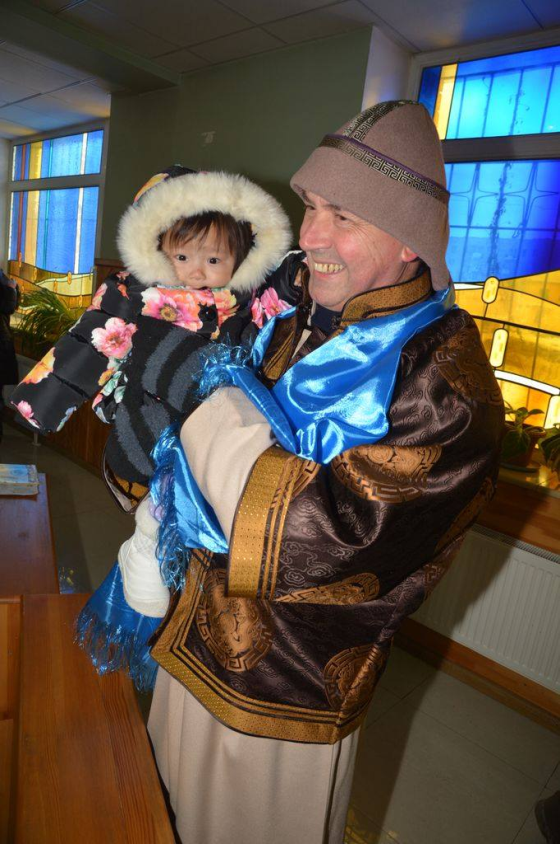 VIANOCE:BOH SA RODÍ AJ NA SIBÍRI, V MONGOLSKU A V MJANMARSKU„Ďakujem, že ste sa s nami prišli podeliť o svoju vieru. Mysleli sme si, že Boh na nás zabudol. Vy ste nám pomohli pochopiť, že to nie je pravda.“S láskou a priateľsky pozdravujem čitateľov Bollettino Salesiano vo svetle týchto svätých Vianoc, ktoré už začínajú žiariť vo vzduchu. Boží Syn sa rodí pre celé ľudstvo, na všetkých miestach a vo všetkých srdciach sveta, ale chcem zdôrazniť , že tak sa stane aj na Sibíri, v Mongolsku a v Mjanmarsku, ktoré som mal tú milosť nedávno navštíviť.Prvé stretnutie som mal v Moskve, niekoľko dní predtým, s jedným saleziánskym misionárom, ktorý spolu s ďalšími štyrmi saleziánmi napĺňa svoje poslanie na Sibíri. Z čírej zvedavosti som sa ho spýtal, aký je teplotný rozdiel, ktorý musí znášať medzi zimou a teplom. Vysvetlil mi, že je to približne 90 stupňov: pohybuje sa od 52 pod nulou v najdrsnejšom zimnom období po 38 – 40 stupňov v najteplejších dňoch leta. A dodal: „Ale sme šťastní, že vo všetkom prežívame život spoločne s týmto dobrým ľudom, so sto päťdesiatimi ľuďmi v troch lokalitách.“ Dotklo sa to môjho vnútra, a ešte viac slová, ktoré dodal: „Ďakujem, že ste sa s nami prišli podeliť o svoju vieru. Mysleli sme si, že Boh na nás zabudol. Vy ste nám pomohli pochopiť, že to nie je pravda.“A niet sa čo čudovať, keď vieme, že najkratšia vzdialenosť k najbližšiemu miestu, na ktorom títo ľudia môžu niekoho stretnúť, je cesta dlhá 2 400 kilometrov oslepujúcou ľadovou púšťou. Povedal som si: „Boží Syn sa určite rodí so zvláštnou láskou na týchto miestach, pre svet ,stratených‘, ale určite nie stratených pre neho.“V nasledujúci týždeň som navštívil naše sestry – dcéry Márie Pomocnice – a našich bratov saleziánov v Mongolsku. Zima bola ešte štipľavá, hoci bolo len štrnásť stupňov pod nulou, stále dosť vysoko od teploty nižšej o štyridsaťosem stupňov, na ktorú môže klesnúť teplomer. Ale túto zimu veľmi zmierňovalo teplo srdca týchto jednoduchých ľudí, týchto pohostinných kresťanských spoločenstiev, veľmi chudobných a skromných po každej stránke, aj čo do počtu, ktoré si po desiatky ťažkých rokov zachovali vieru ako ten najvzácnejší dar.Pri slávení nedeľnej Eucharistie v kresťanskom spoločenstve v Darchane, uprostred snehových závejov, so skupinkou starších ľudí, niekoľkými mladými rodičmi a mnohými deťmi, ktorí sa modlili a spievali s takou vierou, ktorá zasahovala moje srdce, som zakúsil vo svojom vnútri veľmi živé presvedčenie, že Boží Syn sa o niekoľko dní narodí aj v Mongolsku – na mieste, ktoré zvlášť uprednostní.Potom som prešiel z mongolskej zimy do daždivého Mjanmarska, s jeho nádhernou a bujnou vegetáciou a s tisíckami dospievajúcich, chudobných, veľmi chudobných, ale s úsmevom a s očarujúcimi očami.Niekoľkokrát som slávil Eucharistiu a hlasy i piesne boli také krásne a podmanivé, že nemuseli vôbec závidieť spevom indiánov z kmeňa Guaranì vo filme The Mission (Misia). A pomyslel som si, že Vianoce čoskoro zaplavia ich tváre a ich úsmevy radosťou z narodenia Božieho Syna. Pretože Boh sa narodí aj v Mjanmarsku.Náš Boh, ktorý týmto zvláštnym bláznovstvom miloval a miluje svojich synov a dcéry všetkých čias, ich bude milovať aj naďalej. Ako vždy so zvláštnou láskou k tým posledným, k tým najmenším, najpokornejším, najjednoduchším a najchudobnejším na svete. Dieťa v jasliach ukazuje, ako Boh sníval o svojom príchode do domu človeka úplne odlišným spôsobom od toho, aký by sme očakávali. Toto dieťa sa nerodí v paláci, ale v maštali. Nemá mäkučkú postieľku, ale tvrdé (a málo voňavé) jasle. Nenechá presiaknuť nič zo svojej Božskej dôstojnosti. Je bezmocný. Všetko potrebuje. Tam, kde sme, kde sa cítime nepochopení, zabudnutí a odmietaní, práve tam sa Boh chce v nás narodiť.Práve preto je srdce chudobných pripravené tak ako žiadne iné, aby ho prijalo v čistote svojej jednoduchosti.Vo svetle týchto skúseností v modlitbe prosím Boha, aby nedovolil, žeby som si zvykol vidieť „mnohé zázraky a divy“ bez toho, aby som sa im divil a čudoval. Aby som nevnímal ako bežné to, čo poukazuje na podstatný, krásny a vzácny aspekt ľudského života: osobnú dôstojnosť každého, a darovanú, prežívanú a s inými podelenú lásku.Nezabúdajme, že Vianoce sú tajomstvom Boha Lásky, ktorý sa stáva jedným z nás.Milá saleziánska rodina, prajem vám požehnané Vianoce – požehnané Bohom, ktorý je Láska. A zo srdca každému z vás želám šťastie, Božiu milosť, zdravie a všetko najlepšie.(Podľa Il Bollettino Salesiano, december 2016)